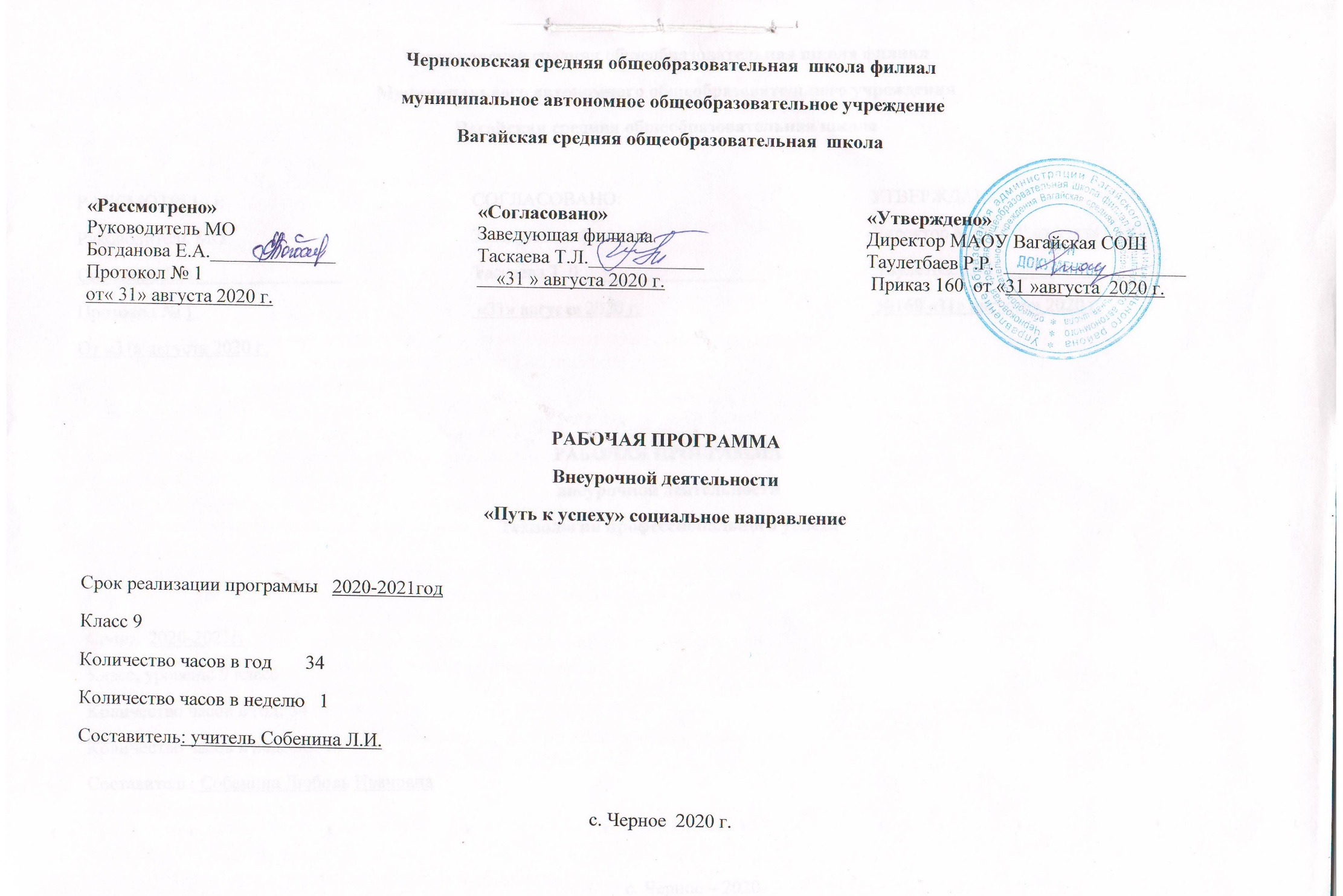 1.Результаты  освоения курса внеурочной деятельности Личностные результаты.Развитие познавательных интересов.Желание приобретать новые знания, умения, совершенствовать имеющиеся.Осознавать свои трудности и стремиться к их преодолению.Осваивать новые виды деятельности, участвовать в творческом, созидательном процессе.Осознание себя как индивидуальности и одновременно как члена общества.Признание для себя общепринятых морально-этических норм, способность к самооценке своих действий, поступков.Метапредметные результаты.Умение определять и формулировать цель деятельности на занятиях с помощью учителя.Умение проговаривать последовательность действий на занятиях.Умение работать по предложенному плану.Умение высказывать свое предположение (версию).Познание внутреннего мира личности через рассказы, игры, энергизаторы.Самостоятельное формулирование познавательной цели.Умение находить ответы на вопросы.Умение делать выводы в результате совместной работы.Поиск и выделение необходимой информации.Структурирование знаний.Осознанное и произвольное построение речевого высказывания в устной и письменной форме.Выбор наиболее эффективных способов решения задач в зависимости от конкретных условий.Рефлексия (способность выражать свои чувства словами).Самостоятельное создание алгоритмов деятельности при решении проблем творческого и поискового характера.Умение оформлять свои мысли в устной и письменной форме.Умение слушать и понимать речь других.Умение договариваться с одноклассниками о правилах поведения и общения и следовать им.Научится работать в паре, в группе (выполнять различные роли: лидера, исполнителя).Умение планировать сотрудничество с учителем и сверстниками.Предметные результаты.Выпускник научится:составлять профеесиограммы;в совокупности анализировать свои качества и возможности;подготовить материал для участия в конкурсах;составить обоснованный профессиональный план;соотносить требования той или иной профессии к человеку со знаниями своих индивидуальных особенностей.Выпускник будет знать:социальную и личностную значимость правильного профессионального самоопределения;особенности рынка труда;новые, модные профессии и их специфику;о востребованных профессиях;возможные пути саморазвития;правила выбора профессии;понятие о профессиях, специальностях, должностях;возможные ошибки при выборе профессии;о ценности профессионального выбора;возможные пути следования после окончания школы: работа и учеба.Выпускник будет иметь представление:о собственном смысле и цели жизни;смысле и значении труда в жизни человека и общества;о своих личностных особенностях;о современных формах организации труда;об индивидуальных особенностях протекания психических процессов;об особенностях формирования у учащихся профессионально важных качеств, т. е. качеств, непосредственно влияющих на успех в профессиональной деятельности.2.Содержание курса внеурочной деятельностиРынок труда и океан профессий. Какие профессии Вас привлекают. Содержание первого раздела элективного курса “Технология профессионального успеха” направлено на подготовку учащихся к ситуации социального, жизненного и профессионального выбора. Профессия – человек – время. Основная цель данной темы - актуализация перед школьником проблемы выбора профильного образования на этапе обучения в старшей школе, на после школьных этапах образовательной деятельности, в ходе дальнейшего выбора профессий, должностей, трудовых постов, мест работы и т. д. В изучение данной темы включены две основных содержательных линии: первая - познакомить учащегося с понятием "профессия" и некоторыми основными терминами, которые также могут встречаться в деловых текстах, информационно-справочных материалах и при неформальном обсуждении данной проблемы; вторая– показать, что мир профессионального труда постоянно меняется и выбирать профессию в начале нового века приходится по правилам непохожим на те, которыми пользовались родители и учителя. Любая социально востребованная деятельность может стать основой для обретения человеком чувства собственной необходимости для общества. Это служит основой для профессионального успеха, ощущения себя делателем чего-либо полезного для общества, состоявшимся носителем набора уникальных знаний, умений, компетенций, за которые работодатель готов платить заработную плату, а окружающие люди – обеспечивать определенное социальное признание. Шесть основных характеристик позволяющие отделить профессиональную деятельность от любой другой, можно брать за основу при создании в ходе практической работы эвристических ситуаций, направленных на выработку у учащихся ценностного отношения к пониманию роли профессионального труда в его жизненной перспективе. Вид деятельности. Просмотр презентаций. Практическая работа.Форма организации занятий. Групповая, коллективная, индивидуальная.Виды профессионального труда. Основой для теоретических сведений о видах профессионального труда служат наиболее распространенные “зарубежная” и “отечественная” классификации. Учащимся предлагается найти собственные основания для разделения мира профессий на группы, исходя из личных представлений. Это сделано, во-первых, для того, чтобы избежать однозначного толкования какого-либо способа типологизации мира профессий как “единственно правильного” и, во-вторых, для того, чтобы способствовать созданию “личного образовательного продукта” – выделению собственных приоритетов для более обоснованного выбора места продолжения образования и трудовой деятельности. Главной целью работы учащихся является не столько изучение научных основ классификации видов труда, сколько преодоление такого стереотипа, что оплата труда – это решающий фактор выбора трудового занятия и места работы. Именно поэтому предлагается начинать работу со знакомства с широко используемой в зарубежной профориентации классификацией профессий Дж. Холланда по типу образовательной среды. Приведенная в учебнике краткая характеристика и графическое изображение соответствующей этой классификации может позволить школьнику построить версию о своей принадлежности к тому или иному типу. Продолжить работу с данной темой можно изучением отечественной классификации, созданной Е. А. Климовым, которая более широко использовалась в последние десятилетия в школьной практике и, как правило, хорошо знакома педагогам и психологам. Заканчивать изучение данной темы следует созданием эвристической ситуации, которая позволит старшекласснику сопоставить объективные ориентиры в мире профессий (востребованность профессии, ее доходность, ее требования к индивидуальным особенностям) со своими собственными предпочтениями. Вид деятельности. Практическая работа, составление сравнительной характеристики.Форма организации занятий. Групповая, коллективная, индивидуальная.Средства получения информации о рынке труда и путях профессионального образования. Перед старшеклассником часто остаются без ответа ключевые вопросы, необходимые для ориентации на современном рынке образовательных услуг. Выпускник средней школы планируя поступление на выбранный факультет какого-либо вуза, не всегда предполагает, что таким образом выбирает не только место обучения, но и ту или иную специальность. Несмотря на продолжительное существование “старой” и “новой” системы построения уровней высшего образования, часто и родители, и школьники, не видят между ними существенной разницы. Ряд ловушек подстерегают школьника и его родителей в связи с увеличением числа вузов, не обеспечивающих заявленный ими в рекламе уровень качества образования. Поэтому изучение темы “Средства получения информации о рынке труда и путях профессионального образования” служит своего рода профилактикой таких проблем В ходе практических занятий можно использовать справочники для абитуриентов вузов и учреждений среднего специального образования и рекламных материалов, ряда информационных ресурсов Интернета. Вид деятельности. Работа с источниками информации. Практическая работа.Форма организации занятий. Групповая, коллективная, индивидуальная.Ввиду быстрой изменчивости точных адресов, которыми может воспользоваться педагог при подготовке данного занятия, они не приводятся в учебнике. При этом необходимо отметить, что насыщенность информационного поля сети ресурсами, ориентированными на будущего абитуриента, очень высока и обычное использование соответствующего раздела любой поисковой системы предоставит огромное количество материала с разной степенью структурированности и достоверности, внешней привлекательности, возможностей неформального включения в виртуальный диалог с представителями студенческой и преподавательской общественности. Если же пользователь стремится к сопоставлению этих ресурсов с “официальной” информацией, но он может воспользоваться телекоммуникационными источниками, созданными при участии Министерства образования РФ и официальными сайтами наиболее известных вузов страны. Региональный рынок образовательных услуг. При изучении данной темы используется образовательная карта региона. Виртуальные экскурсии  в образовательные заведения. Где и как можно приобрести профессию”. Эффективностью можно использовать те справочники о высшей школе на бумажных и электронных носителях, которые придерживаются следующего алгоритма: группа родственных специальностей - конкретная специальность – информация о специальности и требованиях к будущему специалисту – группы вузов, где ее можно получить - информация о конкретном вузе, об особенностях поступления в него и обучения в нем, о путях подготовки в вуз - запасные варианты. Необходимо иметь информацию о том, что представляет собой то или иное учебное заведение, а также о том, по каким критериям их можно сравнивать между собой, можно свести к следующим сведениям: тип учебного заведения; государственное оно или негосударственное; уровень образования, которое дает вуз; по каким специальностям ведется подготовка; насколько востребованы на рынке труда носители этих специальностей; оказывает ли учреждение помощь в трудоустройстве по его окончании и как складывается профессиональный маршрут его выпускников; каковы отзывы выпускников этого учебного заведения о нем; каковы ограничения для абитуриентов по полу, возрасту, состоянию здоровья, специальным или творческим способностям; каков порядок приема, в какие сроки нужно подавать заявление; какие другие документы нужно предоставить; как сдаются вступительные экзамены и что именно необходимо сдавать; как учебное заведение “котирует” результаты ЕГЭ; есть ли у учреждения лицензия и государственная аккредитация; каково содержание ученой программы профессионального образования; какова продолжительность обучения; как осуществляется оплата за обучение и в каком размере (если обучение бесплатное, то каковы другие расходы, связанные с обучением); можно ли беспрепятственно прекратить обучение в нем; какие формы обучения представлены в учебном заведении (дневная, вечерняя, заочная, дистанционная и т. д. ); насколько качественный состав преподавателей в нем, какова материальная база; какова транспортная доступность этого учебного заведения; существует ли возможность проживания в общежитии и т. д. Работа по данной теме может завершиться подготовкой материализованного образовательного продукта в виде мини или микропроектной работы, представленной как обзор литературных и справочных источников, веб-страниц и веб-сайтов, теле- и радиопередач, письменного взаиморецензирования, выступлений с компьютерными презентациями и т. д. При этом конкретизированная информация о путях получения профессионального образования в условиях региона может послужить обоснованным вариантом выбора как для самого учащегося, так и “запускающим механизмом” для личной заинтересованности его сверстников в получении обоснованной информации о версиях своего профессионального саморазвития. Вид деятельности. Просмотр презентаций.  Проектная работа.Форма организации занятий. Коллективная, индивидуальная.Профессиональные планы и состояние здоровья. Проблема негативного или позитивного влияния профессии на здоровье и, наоборот, влияния состояния здоровья человека на возможности выполнения им своих обязанностей, не является для подростка личностно значимой, изучение этой темы может не вызвать сразу существенного интереса подростков. Однако сниженный фон показателей здоровья у выпускников в то же время делает эту тему актуальной Для создания эвристических ситуаций при изучении данной темы можно пользоваться примерами профессий из повседневной жизни, так и аналогичными примерами из ряда “экзотических” профессий, а также видов деятельности, так или иначе отраженных в художественной литературе, кинофильмах, материалах СМИ. Ряд характеристик профессиональной деятельности, негативно или позитивно влияющих на здоровье, можно найти как в типично привлекательных “офисных”, так и в ряде относительно знакомых учащимся “массовых” профессиях (учителя, продавцы, водители, охранники, сотрудники правоохранительных органов). Вид деятельности.  Практическая работа. Форма организации занятий. Групповая, коллективная.Самопрезентация на рынке труда и образовательных услуг. Дать материал о достижениях в профессиональном образовании, которые будут цениться на последующих этапах профессионального развития. Активной деятельности человека по самопродвижению на рынке труда.В ходе практической работы по теме о профессиональном успехе на студенческой скамье можно провести аналогии между примерами учебных заведений, являющихся “брендами” в своей области (естественно-научными, техническими) и теми региональными учебными заведениями (не обязательно высшими), выпускники которых ценятся на рынке труда. Важно поставить закономерный вопрос – а что именно необходимо предпринимать будущему выпускнику того или иного учебного заведения, независимо от его известности или престижности, чтобы уже после его окончания иметь возможность аргументировать в диалоге с работодателем – почему именно ему целесообразно отдать предпочтение при приеме на работу? Определить где и как искать работу, можно воспользовавшись информацией о том или ином банке вакансий (как “элитном”, так и “массовом”); о том, как проходит в том или ином конкретном учреждении собеседование при приеме на работу; как принято составлять резюме в тех или иных профессиональных сообществах. Для того, чтобы занятие оказалось полезным, интересным и подготовленным, целесообразно либо воспользоваться консультациями представителей служб занятости, кадровых агентств, менеджеров по персоналу, либо тематическими “карьерно-ориентированными” сайтами или материалами СМИ. Поскольку механизмы самопрезентации на рынке труда могут иметь выраженный манипулятивный характер, учитель, по своему усмотрению, может уделить внимание этической стороне соперничества между людьми в ситуации конкуренции на рынке профессионального труда. Вид деятельности.  Практическая работа.Форма организации занятий. Групповая, коллективная, индивидуальная.Познай себя. Эти знания помогут учащимся определению своих личностных качеств и утверждению в правильности профессионального выбора. Ваши интересы и склонности. Положительная профессиональная мотивация определяется профессиональными интересами учащихся к тем или иным сферам деятельности. Способности здесь играют не самую главную роль, так как подавляющее большинство профессий требует от претендентов лишь “относительной” профессиональной пригодности. При наличии достаточно сильной мотивации необходимые профессионально важные качества образуются путем вырабатывания индивидуального стиля деятельности. Выявить у учащихся профессионального интереса к той или иной области знания, оказать психолого-педагогической помощь в выборе профиля дальнейшего обучения.( Методика ДДО и психологический тест “Творческий потенциал”.) . По итогам этого теста следует обсудить его результаты с учащимися. Вид деятельности. Тестирование. Обсуждение.Форма организации занятий. Коллективная, индивидуальная.Внимательны ли Вы? На данном занятии рассматривается проблема изучения внимания как психического явления и его развития. В данном разделе предлагаются два теста, направленные на изучение внимания (тесты Мюнстерберга и “Найди различия) Проверьте вашу память. Здесь память рассматривается как форма психического отражения реальности, заключающаяся в закреплении, сохранении и последующем воспроизведении прошлого опыта. (При этом следует помнить, что результаты тестов дают лишь актуальный срез измеряемого качества, тогда как большинство характеристик личности и поведения способны динамично изменяться.), “Память и мышление” (изучает общие способности, связанные с сочетанием памяти и мышления, основанные на способности к запоминанию), “Образная память”, “Словесно-логическая память”. Для их правильного выполнения необходимо строго придерживаться инструкции. По результатам изучения особенностей своей памяти школьникам предлагается проанализировать, какие виды памяти соответствуют сферам (видам) деятельности, при этом каждый учащийся должен сделать письменные выводы по своим собственным результатам. Вид деятельности. Практическая работа. Работа с тестами.Форма организации занятий. Индивидуальная.Что помогает нам познавать мир. Одна из самых давних сфер интереса психологов – это познание тех механизмов, благодаря которым формируется мышление и другие когнитивные процессы. В работе над материалами данной темы целесообразно предложить учащимся дискуссию на следующие возможные темы: “Я мыслю, следовательно, я существую”, “Что первично – мышление или речь?”, “Думают ли животные?” и т. д. Ваш характер и темперамент. В данной теме дать материалы, позволяющие оценить характеристики личности, не относящиеся к профессионально важным, но, несомненно, влияющие на успешность в жизни и карьеру. В частности, дать графические и проективные методики для изучения темперамента личности и тест “Каков Ваш характер”, позволяющий определить, насколько легко или тяжело окружающим людям взаимодействовать с Вами (Вашим характером). Педагог может по итогам изучения данной главы предложить учащимся творческую работу на тему “Я и мой характер” (эссе, рассказ, рисунок, т. п. )Вид деятельности. Творческая  работа.Форма организации занятий. Индивидуальная.Зачем нужно уметь контролировать свое поведение. Этимологически термины “мотивы” и “эмоции” происходят от одного латинского глагола movere, что означает “двигаться”. В самом деле, если потребности толкают к действию, то эмоции часто лежат в основе поступков. По результатам методик, учащимся рекомендуется занести в тетрадь результаты собственного анализа своих результатов и сделать выводы о том, правильную ли позицию они заняли в своем самовоспитании. Ваши ценности в жизни. Материал данного раздела требует особого внимания и корректности. Педагогу следует помнить, что его задача – не транслировать собственные ценностные ориентации на учащихся, а дать им возможность задуматься и сформировать свои индивидуальные взгляды. Это занятие можно провести в форме дискуссии, в которой необходимо сделать акцент на морально-этической составляющей ценностных ориентаций. Вид деятельности. Дискуссия.Форма организации занятий. Групповая, коллективная.Как Ваши чувства влияют на Вашу жизнь. Следует помнить, что эмоции и их проявление в поведении проявляются одновременно. Следует обратить внимание учащихся на то, что поведение зависит от культуры и социальной среды, в которой воспитывался человек. Специфика данной темы позволяет провести занятие в форме экскурсии и в результате обсудить полученные впечатления. Вид деятельности. Экскурсия, интервью.Форма организации занятий. Групповая, коллективная, индивидуальная.Общительны ли Вы. Эта тема  должна дать учащимся представление о различных формах и функциях общения. Можно провести игры “Прием на работу”, “Общение без слов”, “Письмо другу” и т. д. Следует настоятельно рекомендовать школьникам фиксировать в своих тетрадях (конспектах) все результаты, полученные ими при исследовании своих индивидуальных качеств. При завершении изучения главы учащиеся, прочитав ее заключение, могут составить свой небольшой психологический портрет и обсудить его при желании с теми людьми, чье мнение для них является значимым. Вид деятельности. Игра.Форма организации занятий.Индивидуальная.Технология решения творческих задач. Основная идея отбора содержания по данной теме состоит в следующем: жизнь (точнее, наши отношения с окружающей действительностью) технологична. Потому что каждый день в любой деятельности перед человеком возникают всевозможные проблемы и нужно уметь справляться с ними так, чтобы в результате и мир, и человек стали совершеннее. Для этого необходимо учиться видеть и осознавать каждую проблему как задачу, для решения которой надо найти свои, оптимальные способы, т. е. разработать продуктивную технологию. Технологический подход к жизненным и производственным задачам требует постоянного развития творческого потенциала, т. е. способность не теряться в любой ситуации, преодолевать возникшие затруднения, а это значит анализировать обстоятельства, ставить правильные цели и находить нестандартные пути их достижения с помощью обоснованного проекта своих действий. Процесс творчества и приемы развития творческих способностей рассматриваются при изучении элективного курса в основном на примере технического изобретательства, позволяющего по сравнению с другими видами творчества более конкретно (пооперационно) уяснить логику, процедуры и составляющие поисковой деятельности, а также конкретные показатели (характеристики) креативности (способности к творчеству). Умелое их применение в жизненных и производственных ситуациях — это огромный капитал личности, реальный путь обретения собственного имиджа, благополучия и условие конкурентоспособности на рынке труда. Эти методы помогут учащимся осознать основные процедуры своей умственной поисковой деятельности, ее саморегуляции и самооценки. Система практических заданий, проводимых в конце каждого занятия, поможет испытать учащимся свои личностные творческие возможности и получить определенный опыт выбора методов решения соответствующей задачи. Вид деятельности. Практическая работа.Форма организации занятий. Групповая, коллективная, индивидуальная.Творческое решение практических задач. Профессиональные пробы. Важной составляющей курса является выполнение школьниками творческих практических заданий – профессиональных проб. Они выполняют задачу уточнения избранного профиля и направления дальнейшего обучения и представляют собой деятельность, позволяющую подростку, выполняя конкретные действия, задания, отвечая на вопросы, проверить себя в правильности сделанного выбора. Пробы являются диагностическими и развивающими. В ходе их выполнения школьник приобретает опыт примеривания на себя деятельности, которую хочет освоить, продолжая образование. Важнейшие педагогические требования к выполнению проб: они должны носить характер завершенных действий, иметь творческий потенциал, быть непродолжительными. При изучении курса учащиеся выполняют пробы по пяти профессиональным сферам: человек – человек, человек – техника, человек – природа, человек – художественный образ, человек – знаковая система. Суть любой профессиональной пробы – обучение школьников основам деятельности: выбору цели и подтверждению его правильности, планированию, последовательности действий, предвидению, анализу, оценке результатов, рефлексии. . Каждая профессиональная проба представляет собой самостоятельный логически завершенный структурный модуль учебно-трудовой деятельности. В процессе выполнения пробы, моделирующей элементы конкретного вида профессиональной деятельности, учащиеся: осознают себя субъектами трудовой деятельности, ориентированной на профессиональное самоопределение;соотносят знания о себе и об избираемой профессиональной сфере;получают опыт соответствующей профессиональной деятельности;уточняют свои профессиональные намерения. При организации и проведении проб возникает необходимость к привлечению специалистов различных направлений. Можно использовать специалистов системы дополнительного образования, родителей, учителей школы, ресурсы ближайшего социального окружения. . Предлагается учащимся выполнение профессиональных проб, ориентированных на потребности местного рынка труда. Это дает педагогам и учащимся простор для фантазии, проявления собственной познавательной активности, повышает заинтересованность подростков к проблеме профессионального самоопределения. Вид деятельности.  Практическая работа. Игра.Форма организации занятий. Групповая, коллективная, индивидуальная.Эвристическая контрольная. При проведении эвристической контрольной проводятся практико-ориентированные опросы, разные по содержанию и сложности. Учащимся предлагается ответить на вопросы, заинтересовавшие их. Эти вопросы ориентированы на проверку образовательного потенциала школьников и их творческих способностей.                                                                       Завершается изучение четвертого раздела курса подготовкой учащимися проектной работы по уточнению профессиональных намерений. В работе обосновываются дальние и ближние цели профессионального продвижения, согласованность их с общественными и личными ценностями. При подготовке проекта старшеклассникам целесообразно использовать результаты изучения всех четырех разделов курса, а также рекомендовать им обратиться к дополнительной литературе. Основными смысловыми и содержательными линиями, отраженными в проекте, должны быть ответы на следующие вопросы: Какие ценности, связанные с продолжением моего образования, для меня актуальны, приоритетны? Готов ли я отказаться от желаемого выбора ради какой-то другой цели? Или для меня приоритетно исключительно продолжение образования?Имеется ли у меня только один вариант выбора или я уже сейчас могу назвать несколько вариантов продолжения образования?Могу ли я сейчас хотя бы примерно определить, какая сфера профессиональной деятельности меня интересует по окончании школы? Если не могу, но возможно ли обозначить эти сферы какими-либо условными, общими характеристиками-названиями? Знаю ли я, какие профессии сейчас наиболее востребованы на местном, региональном, общероссийском, мировом рынке труда и какие образовательные усилия нужно приложить, чтобы приобрести эти профессии? Выпускники каких учебных заведений в моем регионе более легко находят себе работу? Как можно начать делать карьеру прямо в стенах учебного заведения? Как я смогу выгодно презентовать себя на рынке труда?Знаю ли я, кем работают мои родители, и где они получали профессиональное образование? Окажет ли это влияние и на мой выбор? Собираюсь ли я в чем-либо повторить профессиональный путь своих родителей? В чем именно? На что я обращу внимание в первую очередь, делая выбор места продолжения образования? Знаю ли я, какие “дни открытых дверей”, выставки, сайты Интернета я собираюсь посетить, чтобы лучше сориентироваться в возможных путях продолжения образования и способах поиска работы? Какими специальными печатными изданиями я собираюсь воспользоваться? Знаю ли я свои недостатки, которые могут помешать мне в выборе направления продолжения образования?Каковы мои сильные стороны и достоинства, которые позволят мне продолжить обучение?Кто из окружающих может помочь мне при реализации намерений и в чем могла бы заключаться такая помощь?Вид деятельности. Контрольная работаФорма организации занятий.             Индивидуальная.                                                                                                       3.Тематическое планирование№ п\п ТемаКоличество часов1 Профессия – человек – время. 12Какие бывают профессии. Виды профессионального труда. 13Отечественная классификация профессий. 14 Средства получения информации о рынке труда и путях профессионального образования15 Региональный рынок образовательных услуг. Где и как можно приобрести профессию. 16Профессиональные планы и состояние здоровья.  17Самопрезентация на рынке труда и образовательных услуг.                                                                           18Интересы и склонности.                                                    19 Внимательны ли Вы.              110Проверьте Вашу память.        111 Что помогает нам познать мир. 112Каков Ваш характер и темперамент.                                                 113Зачем нужно уметь контролировать свое поведение. 114Ваши ценности в жизни.                                                 115 Эмоции и чувства 116 Общительны ли Вы                                                                         117Понятие творчества 118-19 Развитие творческих способностей220Метод мозговой атаки. Мозговой штурм.               121 Методики творческих решений122Ассоциации и творческое мышление. 123Алгоритм решения изобретательских задач.           124-25 Изобретения. Рационализаторские предложения. 226Профессиональная проба “ человек-природа”. 127Профессиональная проба “ человек-техника”128Профессиональная проба “человек-знаковая система”. 129Профессиональная проба “человек-художественный образ”. 130Профессиональная проба “человек-человек”. 131 Зачет-тест.132Эвристическая контрольная работа133-34Выполнение проекта “Мои профессиональные намерения”2